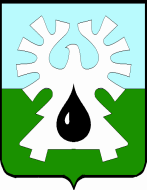 МУНИЦИПАЛЬНОЕ ОБРАЗОВАНИЕ ГОРОД УРАЙХАНТЫ-МАНСИЙСКИЙ АВТОНОМНЫЙ ОКРУГ - ЮГРАДУМА ГОРОДА УРАЙРЕШЕНИЕот 22 октября 2020 года                                                                                 № 79О внесении изменений в  Положение о размерах и порядке  осуществления ежемесячных и иных дополнительных выплат муниципальным служащим  муниципального образования городской округ город  Урай     Рассмотрев представленный исполняющим обязанности главы города Урай проект решения Думы города Урай  «О внесении изменений в Положение о размерах и порядке  осуществления ежемесячных и иных дополнительных выплат муниципальным служащим  муниципального образования городской округ город  Урай», на основании  статьи 22 Федерального закона от 02.03.2007 №25-ФЗ «О муниципальной службе в Российской Федерации», Дума города Урай решила:Внести изменения в Положение о размерах и порядке осуществления ежемесячных и иных дополнительных выплат муниципальным служащим муниципального образования городской округ город  Урай, принятое решением Думы города Урай от 28.02.2008 № 5                        (в редакции решений Думы города Урай от 18.12.2008 №111, от 26.02.2009 № 3, от 25.06.2009  № 58, от 24.09.2009  № 76, от 02.10.2009 № 87, от 26.11.2009 № 108, от 26.05.2011 № 23, от 24.11.2011 № 85, от 29.03.2012 № 29,                                от 24.05.2012 № 50, от 12.10.2015 № 98, от 21.02.2017 № 9, от 22.11.2018 № 70, от 24.10.2019 № 75):Подпункт 1 пункта 3 статьи 6 изложить в новой редакции:«1) перевода на иную должность муниципальной службы в органах местного самоуправления города Урай, на должность в органах местного самоуправления города Урай, не отнесенную к должностям муниципальной службы и осуществляющую техническое обеспечение деятельности в органах местного самоуправления города Урай;».Пункт 4 статьи 6 дополнить абзацем четвертым следующего содержания:«В случае, если муниципальный служащий в соответствующем квартале (году) замещал разные должности муниципальной службы в органах местного самоуправления города Урай, выплата денежного поощрения производится  пропорционально времени, отработанному на каждой замещаемой должности муниципальной службы.».2. Опубликовать настоящее решение  в газете «Знамя».Председатель Думы города Урай               Глава города Урай     _____________  Г.П. Александрова           _____________ Т.Р. Закирзянов                                                                                                                                                                                                                                          26 октября 2020 год